ПРАВИТЕЛЬСТВО ХАНТЫ-МАНСИЙСКОГО АВТОНОМНОГО ОКРУГА - ЮГРЫПОСТАНОВЛЕНИЕот 18 июля 2014 г. N 263-пО СИСТЕМЕ НЕЗАВИСИМОЙ ОЦЕНКИ КАЧЕСТВА УСЛОВИЙ ОКАЗАНИЯУСЛУГ ОРГАНИЗАЦИЯМИ В СФЕРЕ КУЛЬТУРЫ, ОХРАНЫ ЗДОРОВЬЯ,ОБРАЗОВАНИЯ, СОЦИАЛЬНОГО ОБСЛУЖИВАНИЯ В ХАНТЫ-МАНСИЙСКОМАВТОНОМНОМ ОКРУГЕ - ЮГРЕВ соответствии с Федеральными законами от 21 июля 2014 года N 256-ФЗ "О внесении изменений в отдельные законодательные акты Российской Федерации по вопросам проведения независимой оценки качества оказания услуг организациями в сфере культуры, социального обслуживания, охраны здоровья и образования", от 5 декабря 2017 года N 392-ФЗ "О внесении изменений в отдельные законодательные акты Российской Федерации по вопросам совершенствования проведения независимой оценки качества условий оказания услуг организациями в сфере культуры, охраны здоровья, образования, социального обслуживания и федеральными учреждениями медико-социальной экспертизы" Правительство Ханты-Мансийского автономного округа - Югры постановляет:(преамбула в ред. постановления Правительства ХМАО - Югры от 07.03.2018 N 62-п)1. Утвердить прилагаемое Положение о системе независимой оценки качества условий оказания услуг организациями в сфере культуры, охраны здоровья, образования, социального обслуживания в Ханты-Мансийском автономном округе - Югре.(п. 1 в ред. постановления Правительства ХМАО - Югры от 07.03.2018 N 62-п)2. Департаменту культуры Ханты-Мансийского автономного округа - Югры, Департаменту здравоохранения Ханты-Мансийского автономного округа - Югры, Департаменту образования и науки Ханты-Мансийского автономного округа - Югры, Департаменту социального развития Ханты-Мансийского автономного округа - Югры:2.1. Создать условия для организации проведения независимой оценки качества условий оказания услуг организациями в сфере культуры, охраны здоровья, образования, социального обслуживания.2.2. Обеспечить в срок до 1 октября отчетного года представление в Департамент экономического развития Ханты-Мансийского автономного округа - Югры информации о результатах независимой оценки качества условий оказания услуг организациями в сфере культуры, охраны здоровья, образования, социального обслуживания, которые расположены в Ханты-Мансийском автономном округе - Югре, и принимаемых мерах по совершенствованию деятельности указанных организаций.(п. 2 в ред. постановления Правительства ХМАО - Югры от 20.01.2023 N 13-п)3 - 5. Утратили силу. - Постановление Правительства ХМАО - Югры от 20.01.2023 N 13-п.6. Рекомендовать органам местного самоуправления муниципальных образований Ханты-Мансийского автономного округа - Югры:6.1. Представлять в Департамент культуры Ханты-Мансийского автономного округа - Югры, Департамент здравоохранения Ханты-Мансийского автономного округа - Югры, Департамент образования и науки Ханты-Мансийского автономного округа - Югры в срок не позднее 1 сентября отчетного года информацию о результатах независимой оценки качества условий оказания услуг организациями в сфере культуры, охраны здоровья, образования, которые расположены на территории Ханты-Мансийского автономного округа - Югры и учредителями которых являются муниципальные образования Ханты-Мансийского автономного округа - Югры.(пп. 6.1 в ред. постановления Правительства ХМАО - Югры от 20.01.2023 N 13-п)6.2. Разработать и принять аналогичные муниципальные правовые акты по вопросам проведения независимой оценки качества условий оказания услуг организациями в сфере культуры, охраны здоровья, образования.(п. 6 введен постановлением Правительства ХМАО - Югры от 07.03.2018 N 62-п)Исполняющий обязанностиГубернатора Ханты-Мансийскогоавтономного округа - ЮгрыГ.Ф.БУХТИНПриложениек постановлению ПравительстваХанты-Мансийскогоавтономного округа - Югрыот 18 июля 2014 года N 263-пПОЛОЖЕНИЕО СИСТЕМЕ НЕЗАВИСИМОЙ ОЦЕНКИ КАЧЕСТВА УСЛОВИЙ ОКАЗАНИЯ УСЛУГОРГАНИЗАЦИЯМИ В СФЕРЕ КУЛЬТУРЫ, ОХРАНЫ ЗДОРОВЬЯ,ОБРАЗОВАНИЯ, СОЦИАЛЬНОГО ОБСЛУЖИВАНИЯ В ХАНТЫ-МАНСИЙСКОМАВТОНОМНОМ ОКРУГЕ - ЮГРЕ (ДАЛЕЕ - ПОЛОЖЕНИЕ)1. Положение регулирует вопросы проведения независимой оценки качества условий оказания услуг организациями, в том числе негосударственными (коммерческими, некоммерческими), в сфере культуры, охраны здоровья, образования, социального обслуживания в Ханты-Мансийском автономном округе - Югре (далее - автономный округ, организации).2. Независимая оценка качества условий оказания услуг организациями является одной из форм общественного контроля и проводится в целях предоставления получателям услуг информации о качестве условий оказания услуг организациями, а также в целях повышения качества их деятельности.3. Участниками системы независимой оценки качества условий оказания услуг организациями являются:Департамент культуры Ханты-Мансийского автономного округа - Югры, Департамент здравоохранения Ханты-Мансийского автономного округа - Югры, Департамент образования и науки Ханты-Мансийского автономного округа - Югры, Департамент социального развития Ханты-Мансийского автономного округа - Югры (далее - исполнительные органы автономного округа);(в ред. постановления Правительства ХМАО - Югры от 20.01.2023 N 13-п)общественные советы по проведению независимой оценки качества условий оказания услуг организациями (далее - общественные советы);организации;организации, осуществляющие сбор и обобщение информации о качестве условий оказания услуг организациями (далее - оператор);граждане - получатели услуг, их родственники и члены семьи, законные представители.4. Независимая оценка качества условий оказания услуг организациями предусматривается по таким общим критериям как открытость и доступность информации об организации; комфортность условий предоставления услуги, в том числе время ожидания ее предоставления; доброжелательность, вежливость работников учреждения; удовлетворенность условиями оказания услуг, а также доступность услуг для инвалидов.5. При проведении независимой оценки качества условий оказания услуг организациями используется общедоступная информация о них, размещаемая также в форме открытых данных.Источники информации о качестве условий оказания услуг определены пунктом 4 Правил сбора и обобщения информации о качестве условий оказания услуг организациями в сфере культуры, охраны здоровья, образования, социального обслуживания и федеральными учреждениями медико-социальной экспертизы, утвержденных Постановлением Правительства Российской Федерации от 31 мая 2018 года N 638 (далее - Правила).(абзац введен постановлением Правительства ХМАО - Югры от 10.08.2018 N 253-п)6. Независимую оценку качества условий оказания услуг организациями проводят общественные советы не чаще 1 раза в год и не реже 1 раза в 3 года в отношении одной и той же организации.7. В целях создания условий для организации и проведения независимой оценки качества условий оказания услуг организациями:7.1. Исполнительный орган автономного округа направляет в Общественную палату Ханты-Мансийского автономного округа - Югры обращение о создании общественного совета.7.2. Общественная палата Ханты-Мансийского автономного округа - Югры не позднее месячного срока со дня получения указанного обращения формирует общественный совет, утверждает его состав, о чем информирует исполнительный орган автономного округа.7.3. Положение об общественном совете утверждает исполнительный орган автономного округа, при котором он создан.7.4. Исполнительный орган автономного округа:обеспечивает на своем официальном сайте в информационно-телекоммуникационной сети Интернет техническую возможность выражения гражданами мнений о качестве условий оказания услуг организациями;заключает государственный контракт на выполнение работ, оказание услуг по сбору, обобщению информации о качестве условий оказания услуг организациями (далее - государственный контракт) в соответствии с законодательством Российской Федерации о контрактной системе в сфере закупок товаров, работ, услуг для обеспечения государственных и муниципальных нужд;по результатам заключения государственного контракта оформляет решение об определении оператора, а также при необходимости представляет оператору общедоступную информацию о деятельности данных организаций, формируемую в соответствии с государственной и ведомственной статистической отчетностью (в случае если она не размещена на официальном сайте организации).(п. 7 в ред. постановления Правительства ХМАО - Югры от 20.01.2023 N 13-п)8. Общественный совет:принимает участие в рассмотрении проектов документации о закупках работ, услуг, а также проектов государственных контрактов, заключаемых исполнительными органами автономного округа с операторами;определяет перечень организаций, в отношении которых проводится независимая оценка качества условий оказания ими услуг;осуществляет независимую оценку качества условий оказания услуг организациями с учетом информации, предоставленной оператором.(п. 8 в ред. постановления Правительства ХМАО - Югры от 20.01.2023 N 13-п)9. Сбор и обобщение информации о качестве условий оказания услуг организациями осуществляют операторы.10. Операторами не могут являться государственные (негосударственные) организации, оказывающие гражданам услуги в указанных сферах за счет средств бюджетов бюджетной системы Российской Федерации.11. Оператор представляет в срок, установленный в государственном контракте, отчет о выполненных работах по сбору и обобщению информации о качестве условий оказания услуг организациями (далее - отчет оператора) в исполнительный орган автономного округа, с которым заключен соответствующий государственный контракт.(п. 11 в ред. постановления Правительства ХМАО - Югры от 20.01.2023 N 13-п)12. Общественный совет в течение 1 месяца со дня получения отчета оператора от исполнительного органа автономного округа формирует на его основе результаты независимой оценки качества оказания услуг организациями, разрабатывает предложения по улучшению их деятельности (далее - решение общественного совета).(п. 12 в ред. постановления Правительства ХМАО - Югры от 20.01.2023 N 13-п)13. Решение общественный совет направляет в соответствующий исполнительный орган автономного округа, при котором он создан.(п. 13 в ред. постановления Правительства ХМАО - Югры от 20.01.2023 N 13-п)14. Исполнительный орган автономного округа в течение 1 месяца со дня получения решения общественного совета доводит его до руководителей организаций, в отношении которых проводилась независимая оценка качества.(п. 14 в ред. постановления Правительства ХМАО - Югры от 20.01.2023 N 13-п)15. Исполнительные органы автономного округа:в течение первого квартала года, следующего за отчетным, осуществляют подготовку и утверждение соответствующих планов организаций по устранению недостатков, выявленных в ходе независимой оценки качества (далее - планы по устранению недостатков), по форме, утвержденной Правительством Российской Федерации;назначают должностных лиц, ответственных за размещение информации о результатах независимой оценки качества, на официальном сайте для размещения информации о государственных и муниципальных учреждениях в информационно-телекоммуникационной сети Интернет (далее - официальный сайт), а также за достоверность, полноту и своевременность ее размещения, за ведение мониторинга посещений гражданами официального сайта и их отзывов, за организацию работы по устранению выявленных недостатков и информирование на официальном сайте граждан о принятых мерах;осуществляют ведомственный контроль исполнения планов по устранению недостатков.(п. 15 в ред. постановления Правительства ХМАО - Югры от 20.01.2023 N 13-п)16. Руководители организаций несут ответственность за непринятие мер по устранению недостатков, выявленных в ходе независимой оценки качества условий оказания услуг.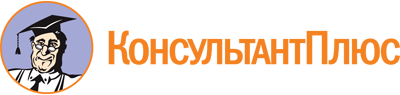 Постановление Правительства ХМАО - Югры от 18.07.2014 N 263-п
(ред. от 20.01.2023)
"О системе независимой оценки качества условий оказания услуг организациями в сфере культуры, охраны здоровья, образования, социального обслуживания в Ханты-Мансийском автономном округе - Югре"
(вместе с "Положением о системе независимой оценки качества условий оказания услуг организациями в сфере культуры, охраны здоровья, образования, социального обслуживания в Ханты-Мансийском автономном округе - Югре")Документ предоставлен КонсультантПлюс

www.consultant.ru

Дата сохранения: 30.06.2023
 Список изменяющих документов(в ред. постановлений Правительства ХМАО - Югры от 05.12.2014 N 472-п,от 29.12.2014 N 541-п, от 07.04.2017 N 124-п, от 07.03.2018 N 62-п,от 10.08.2018 N 253-п, от 01.02.2019 N 17-п, от 20.01.2023 N 13-п)Список изменяющих документов(в ред. постановлений Правительства ХМАО - Югры от 07.03.2018 N 62-п,от 10.08.2018 N 253-п, от 20.01.2023 N 13-п)